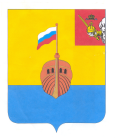 РЕВИЗИОННАЯ КОМИССИЯ ВЫТЕГОРСКОГО МУНИЦИПАЛЬНОГО РАЙОНА162900, Вологодская область, г. Вытегра, пр. Ленина, д.68тел. (81746)  2-22-03,  факс (81746) ______,       e-mail: revkom@vytegra-adm.ruЗАКЛЮЧЕНИЕна  проект решения Городского Совета Муниципального образования «Город Вытегра» 09.12.2020 г.                                                                                               г. ВытеграЗаключение Ревизионной комиссии Вытегорского муниципального района на  проект решения Городского Совета Муниципального образования «Город Вытегра» «О внесении изменений в решение Городского Совета муниципального образования «Город Вытегра» от 10.12.2019 № 138»  подготовлено в соответствии с требованиями Бюджетного кодекса Российской Федерации, Положения о Ревизионной комиссии Вытегорского муниципального района, на основании заключённого на 2020 год Соглашения между Городским Советом МО «Город Вытегра» и  Представительным Собранием Вытегорского муниципального района.        Проектом решения предлагается внести изменения в доходную и расходную части бюджета МО на 2020 год, 2021 год и 2022 годы. В 2020 году  общий объем доходов и расходов бюджета сокращен на 1097,3 тыс.рублей, за счет безвозмездных поступлений из областного бюджета и необходимостью корректировки расходов внутри разделов и подразделов.  Изменения в параметры бюджета МО приведены в Приложениях к Заключению. Общая характеристика вносимых изменений в решениеПроектом решения не предлагается изменения в объеме поступлений налоговых и неналоговых доходов, общий плановый объем которых составляет 37743,0 тыс.рублей. Сокращается в бюджете муниципального образования поступление безвозмездных поступлений в сумме 1097,3 тыс.рублей, в том числе:-увеличиваются дотации на обеспечение сбалансированности бюджета на 3000,0 тыс.рублей за счет уменьшения поступлеий межбюджетных трансфертов.- увеличена субсидия на 1402,7 тыс.рублей на организацию уличного освещения, но сокращена на 2500,0 тыс.рублей субсидия на обустройство   уличного освещения.Общий объем доходов муниципального образования «Город Вытегра» предлагается утвердить в сумме 75054,3 тыс.рублей.Проектом решения общий объем расходов бюджета увеличивается на сумму изменений в доходной части – на 1097,3 тыс.рублей и составит 76608,6 тыс.рублей.   Сокращение финансирования в разделе 01 «Общегосударственные вопросы»  предусмотрено в сумме 350,2 тыс.рублей (-3,1 %). Сокращение предусмотрено в подразделе 04 «Функционирование Правительства Российской Федерации, высших исполнительных органов государственной власти субъектов Российской Федерации местных администраций» в том числе экономия фонда оплаты труда 300,2 тыс.рублей. Средства резервного фонда (подраздел 0111)  сокращаются на 100,0 % - -50,0 тыс.рублей.Увеличение плановых назначений в разделе 03 «Национальная безопасность и правоохранительная деятельность» планируется в сумме 150,0 тыс.рублей (+2,9 %), в том числе по мероприятиям на обеспечение пожарной безопасности подраздел 0310. Расходы раздела 05 «Жилищно-коммунальное хозяйство» предлагается сократить на 1167,1 тыс.рублей (-4,4 %), в том числе:- ассигнования подраздела 0502 «Коммунальное хозяйство» увеличиваются на 2002,7 тыс.рублей  (+26,3 %) из них на содержание ГРУ, текущий ремонт здания бани 600,0 тыс.рублей, на мероприятия по организации уличного освещения 1402,7 тыс.рублей.ассигнования подраздела 0503 «Благоустройство» сокращаются на 3169,8 тыс.рублей (-19,0 %). Сокращение предусмотрено финансирования на обустройство уличного освещения - -2500,0 тыс.рублей, за счет полученной экономией мероприятия по реализации проекта «Народный бюджет» -  -669,8 тыс.рублей.  Ассигнования раздела 08 «Культура, кинематография» увеличиваются на 270,0 тыс.рублей, в целях выполнения майских Указов Президента Российской Федерации на выплату заработной платы работникам учреждения культуры. Проектом решения вносятся соответствующие изменения в приложения к решению  Городского Совета МО «Город Вытегра» от 10.12.2019 г. № 138 «О бюджете муниципального образования «Город Вытегра» на 2020 год и плановый период 2021 и 2022 годов». Выводы и предложения. Представленный проект решения соответствует требованиям Бюджетного кодекса Российской Федерации, Положению о бюджетном процессе в муниципальном образовании «Город Вытегра».Проект решения Городского Совета Муниципального образования «Город Вытегра» «О внесении изменений в решение Городского Совета муниципального образования «Город Вытегра» от 10.12.2019 № 138» рекомендуется к рассмотрению.Председатель Ревизионной комиссии                                                                            Н.В.Зелинская                                                    Утверждено решением о бюджете от 10.12.2019 г. № 138 с изменениями Предлагаемые изменение проектом решенияИзменение% измененияДоходы всего (тыс.руб.)76151,675054,3-1097,3-1,4 %Налоговые и неналоговые доходы37743,037743,000Безвозмездные поступления38408,637311,3-1097,3-2,9 %Расходы всего (тыс.руб.)77705,976608,6-1097,3-1,4 %Дефицит (-)  (профицит (+) ) бюджета-1554,3-1554,30*